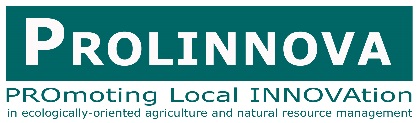 CONVOCATORIA AL ENVIO DE CASOS: EVIDENCIA DE IMPACTO EN LA INVESTIGACION AGROPECUARIA PARA EL DESARROLLO CONDUCIDA POR LOS AGRICULTORESEstamos buscando casos que representen procesos de investigación agropecuaria participativa que sean dirigidos y cogestionados por pequeños agricultores, y apoyados por organizaciones fuera del sector formal de investigación.Prolinnova es una red internacional no gubernamental que se ha dedicado durante más de diez años a promover la innovación agropecuaria y la investigación participativa liderada por los agricultores a través de asociaciones con múltiples interesados. Experiencias participativas similares de investigación agropecuaria para el desarrollo (IAD) de y con pequeños agricultores se encuentran en gran medida en el sector de la IAD "informal", siendo organizaciones de la sociedad civil (OSC) los principales facilitadores. Para ampliar el apoyo a este enfoque, un reto importante ha sido el acopio de evidencia de que los agricultores han impulsado procesos de innovación e investigación participativa que han dado lugar a productos y resultados útiles para un gran número de pequeños productores, y por lo tanto a impactos más significativos en términos de seguridad alimentaria y medios de vida sostenibles. Muchas de estas pruebas se esconden en el ámbito "informal" de la IAD - en informes de programas / proyectos u otros documentos y sitios web de las OSC, así como en la literatura del desarrollo orientado a la práctica, muy a menudo no conocidos en el mundo "formal" de la investigación agropecuaria.Tal evidencia se vuelve aún más importante ahora que el sector de la IAD "formal" está buscando formas de que sus investigaciones sean más relevantes y accesibles a los pequeños agricultores a la vez que se buscan ejemplos y buenas prácticas de las cuales aprender y profesionales del sector de la IAD "informal" con quienes asociarse. El Secretariado Internacional de Prolinnova se ha unido a Sistemas Agropecuarios Acuáticos (SAA), un programa de investigación del CGIAR, para realizar un estudio de tal evidencia en el sector de las OSC. Estaremos haciendo un inventario de tres categorías de casos de IAD conducidas por los agricultores: casos de éxito con (algunos) pruebas documentadas, casos de éxito sin (o mínimas) pruebas documentadas, y casos que fracasaron.Por lo tanto, estamos buscando ejemplos de IAD liderada por los agricultores que:
- son/han sido impulsados y gestionados conjuntamente por los pequeños agricultores y cuentan con un diseño participativo;
- son/han sido facilitados y apoyados por las OSC (organizaciones no gubernamentales, organizaciones de agricultores, organizaciones de base comunitaria, grupos de agricultores informales, etc);
- cuentan con alguna evidencia documentada de los impactos en términos de seguridad alimentaria, sostenibilidad ambiental, empoderamiento social y económico, igualdad/equidad de género, así como una mayor capacidad de innovación.¿Cuenta usted con experiencia en este ámbito y está dispuesto/a a compartirla con nosotros? Por favor, envíenos los documentos o enlaces a documentos a los que podríamos referirnos en este estudio.¿Conoce usted a otra persona que pueda proporcionarnos esta información? Si es así, por favor envíenos nombre y datos de contacto (e-mail).¿Cuenta usted con una experiencia para compartir, pero duda que exista evidencia documentada? Envíenos la información que tiene y la incluiremos en el inventario y veremos qué podemos encontrar.También estamos buscando casos en los que el enfoque de la IAD dirigida por los agricultores haya fallado en entregar los impactos esperados, ya que estos casos suelen ofrecer lecciones valiosas para el futuro. Por favor envíenos la información básica sobre el caso y las razones por las que fuera considerado un fracaso.Envíe sus respuestas a la Secretaría Internacional de Prolinnova I hasta el 30 de noviembre 2013, a la atención de:Ann Waters-Bayer (ann.waters-bayer@etcnl.nl) y Gabriela Quiroga (g.quiroga@etcnl.nl) 